Hello everyone!  4 latki1.Czy znamy zwierzątka, które mieszkają na wiejskim podwórku? Które z nich potrafimy  już wymienić w języku angielskim? Czy wiemy jakie wydają odgłosy? .
Zapraszam do posłuchania piosenki!  Listen! https://www.youtube.com/watch?v=EwIOkOibTgM

2. Wskaż zwierzątka, które mieszkają na farmie.




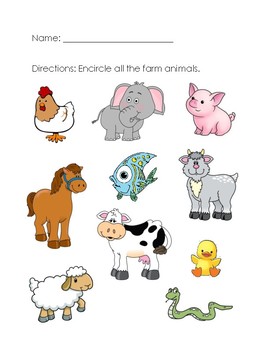 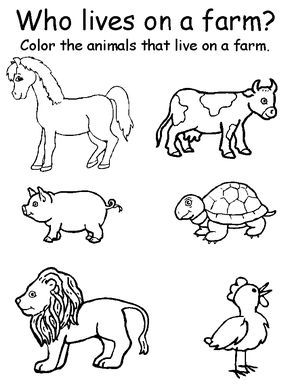  3. Słuchając tematycznych piosenek uczymy się angielskich słówek ! 

Zapraszam do nauki poprzez piosenkę!:) - Let’s sing a song!
Piosenka: „Farm animals”   https://www.youtube.com/watch?v=EwIOkOibTgM Piosenka: ,,Tractors wheels go round”.https://www.youtube.com/watch?v=F2oPY0aLx3Y4.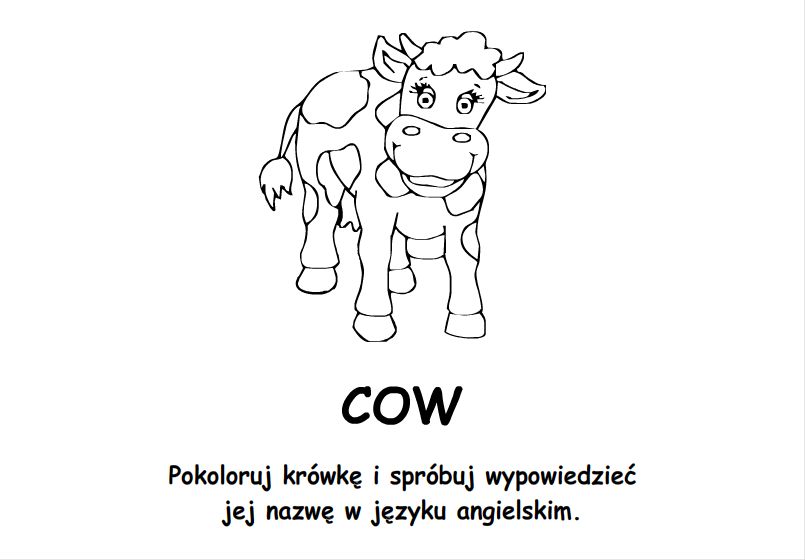                     HAVE FUN!   Dobrej zabawy!